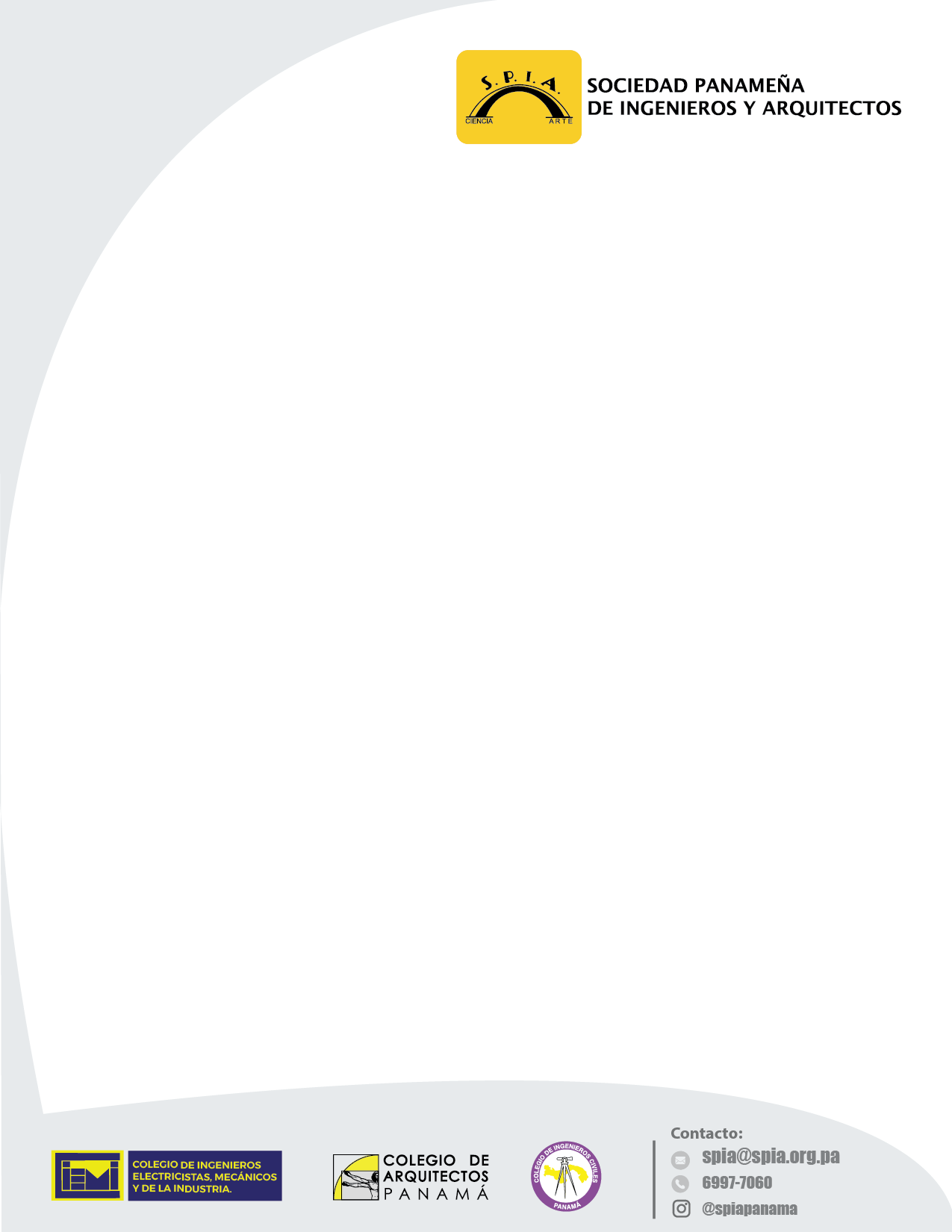 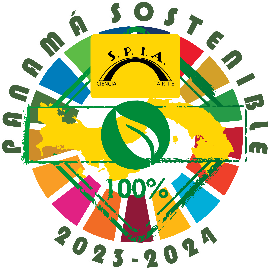 Serie: Panamá Sostenible - SPIAFORO 4: Edificio Seguro, Eficiente y Sostenible Martes, 26 de Septiembre de 2023 - 5:30pm a 9:30pmAteneo de Ciencias y Artes.PROGRAMA DETALLADO 1er. DíaEnlace de inscripción: https://spia.nanotecllc.org/?page_id=1337HORATEMATEMA5:00pm-Registro de Participantes / Apertura de Sala de Exhibición de Benefactores / NetworkingRegistro de Participantes / Apertura de Sala de Exhibición de Benefactores / Networking6:00pm- Palabras de Apertura y Presentación Musical Dr. Arq. y Urb. Jorge Isaac Perén, Presidente de la SPIAIng. Arturo Sucre, Coordinadora de la Comisión de Edificios Seguros.Firma de convenio con DGCPPresentación musical (pendiente confirmar participación)Palabras de Apertura y Presentación Musical Dr. Arq. y Urb. Jorge Isaac Perén, Presidente de la SPIAIng. Arturo Sucre, Coordinadora de la Comisión de Edificios Seguros.Firma de convenio con DGCPPresentación musical (pendiente confirmar participación)6:30pm- Orador de FondoCoronel Ing. Ernesto De León, Director General Encargado del Benemérito Cuerpo de Bomberos de la República de Panamá.Orador de FondoCoronel Ing. Ernesto De León, Director General Encargado del Benemérito Cuerpo de Bomberos de la República de Panamá.BLOQUE 1: BIM (Orientado al Mantenimiento de las Edificaciones ) BLOQUE 1: BIM (Orientado al Mantenimiento de las Edificaciones ) HoraTEMASOrganizaciones e Instituciones afines (Expositor)6:40pm-BIM (Orientado al Mantenimiento de las Edificaciones).Por Denifir (Orador Internacional) 7:00pm Plan de Mantenimiento de las Estructuras de las Edificaciones.Ing. Maricarmen NG7:15pm-Estrategia de Resiliencia y Certificación LEEDArq. Carla LópezBLOQUE 2 SISTEMAS ESPECIALES EN EDIFICACIONES. 7:30pm-7:30pm7:45pm8:00pm8:15pm8:30pm8:45pm9:00pm9:15pmSistemas Especiales:Alarmas, extintores y sistemas contra incendio (SCI).Prevención de Incendios eléctricos y PararrayosSistema de Gas LP en Edificaciones.Elevadores y Escaleras EléctricasSistema de Supresores, Ventilación y presurización.Medio de Egreso y Plan de Evacuación.Cámara CCTV con fibra óptica y redes inalámbricas.Eficiencia Energética y Seguridad en elProceso de calentamiento de agua en Edificios con tecnología de punta. Ing. Donato Pirro Mayor Ing. Liborio MontenegroIng. Tomás PérezIng. Arturo SucreIng. Rafael WatsonTeniente Coronel (Ret) Juan de Arco.Ing. Jorge Cohen.EMPRESA INTERLINK9:35pm-Receso / Networking / BrindisReceso / Networking / Brindis